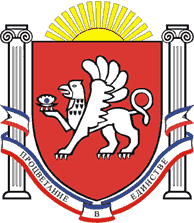 РЕСПУБЛИКА КРЫМРАЗДОЛЬНЕНСКИЙ РАЙОНАДМИНИСТРАЦИЯ КОВЫЛЬНОВСКОГО  СЕЛЬСКОГО ПОСЕЛЕНИЯ              ПОСТАНОВЛЕНИЕ20.05.2020 г.                                 с. Ковыльное                                         № 92О внесении изменений в постановление Администрации от 30.08.2018 № 213 «Об утверждении реестра и схемы размещения контейнерных площадок для временного хранения твердых коммунальных отходов на территории Ковыльновского сельского поселения Раздольненского района Республики Крым»В соответствии с Федеральным законом от 06.10.2003 г. № 131-ФЗ «Об общих принципах организации местного самоуправления в Российской Федерации», Санитарными правилами и нормами СанПиН 42-128-4690-88 «Санитарные правила содержания территорий населенных мест», Уставом Ковыльновского сельского поселения, Правилами благоустройства и санитарного содержания территории Ковыльновского сельского поселения Раздольненского района Республики Крым, утвержденных решением 77 заседания Ковыльновского сельского совета 1 созыва от 19.07.2019 г. № 63 (в редакции решения от 27.11.2019 № 31), в целях обеспечения охраны окружающей среды и здоровья проживающих на территории поселенияПОСТАНОВЛЯЮ:1. Внести в постановление Администрации от 30.08.2018 №  213 «Об утверждении реестра и схемы размещения контейнерных площадок для временного хранения твердых коммунальных отходов на территории Ковыльновского сельского поселения Раздольненского района Республики Крым» следующие изменения:1.1.Пункт 1постановления изложить в следующей редакции:« 1.1.1. Утвердить реестр существующих мест размещения контейнерных площадок для временного хранения твердых коммунальных отходов на территории Ковыльновского сельского  поселения согласно приложению 1.      1.1.2. Утвердить реестр планируемых мест размещения контейнерных площадок для временного хранения твердых коммунальных отходов на территории Ковыльновского сельского  поселения согласно приложению 2.».    1.2. Пункт 2 постановления изложить в следующей редакции:      « 1.2.1.Утвердить схему мест размещения существующих контейнерных площадок для временного хранения твердых коммунальных отходов на территории Ковыльновского сельского  поселения согласно приложению 3.          1.2.2. Утвердить схему планируемых мест размещения контейнерных площадок для временного хранения твердых коммунальных отходов на территории Ковыльновского сельского  поселения согласно приложению 4.».2. Обнародовать настоящее постановление на информационных стендах населенных пунктов Ковыльновского сельского поселения и на официальном сайте Администрации Ковыльновского сельского поселения с сети Интернет (http://kovilnovskoe-sp.ru/).3. Настоящее постановление вступает в силу с момента его обнародования.4. Контроль за выполнением настоящего постановления оставляю за собой.Председатель Ковыльновского сельского совета- глава АдминистрацииКовыльновского сельского поселения                                    Ю.Н. МихайленкоПриложение 1к постановлению АдминистрацииКовыльновского  сельского поселенияот 20.05.2020 г. № 92РЕЕСТРсуществующих мест размещения контейнерных площадок для временного хранения твердых коммунальных отходов на территории Ковыльновского сельского поселенияПриложение 2к постановлению АдминистрацииКовыльновского  сельского поселенияот 20.05.2020 г. № 92РЕЕСТРпланируемых   мест размещения контейнерных площадок для временного хранения твердых коммунальных отходов на территории Ковыльновского сельского поселения                                                                                       Приложение 3                                                             к постановлению Администрации                                                             Ковыльновского  сельского поселения                                                             от 20.05.2020 г. № 92Схема мест размещения существующих контейнерных площадок для временного хранения твердых коммунальных отходов на территории Ковыльновского сельского  поселения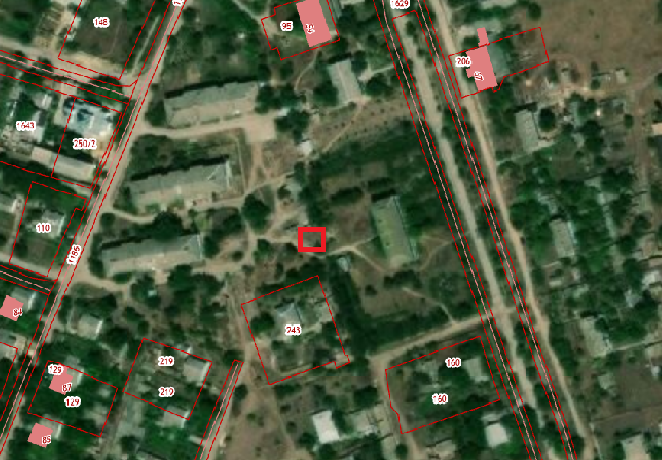   -     размещения контейнерной площадки расположенной по адресу:   с.Ковыльное, ул.Мира 6                                           (возле   многоквартирного дома)Схема мест размещения существующих контейнерных площадок для временного хранения твердых коммунальных отходов на территории Ковыльновского сельского  поселения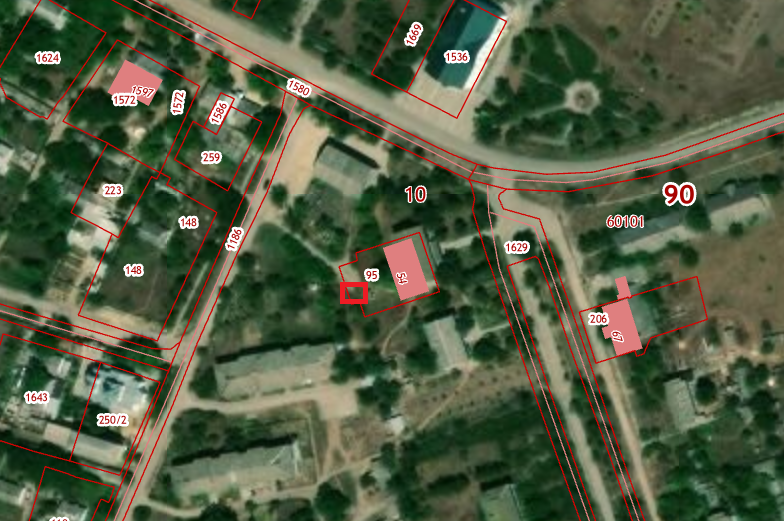 - размещения контейнерной площадки расположенной по адресу: с.Ковыльное ул.Восточная              (площадка возле магазина)Схема мест размещения существующих контейнерных площадок для временного хранения твердых коммунальных отходов на территории Ковыльновского сельского  поселения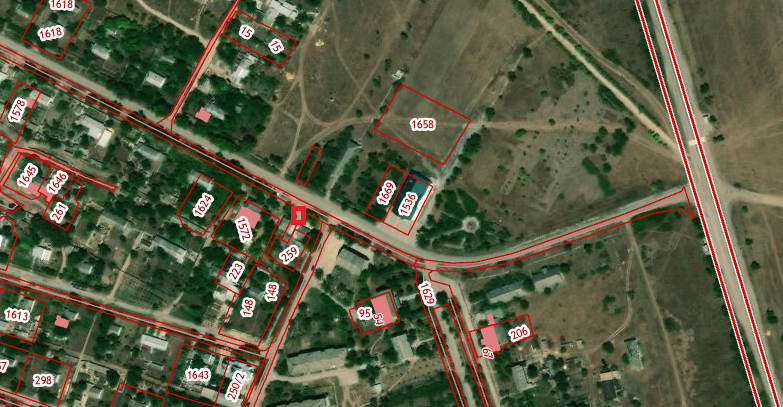 - размещения контейнерной площадки расположенной по адресу: с.Ковыльное ул.Садовая, 1а (площадка возле магазина)Схема мест размещения существующих контейнерных площадок для временного хранения твердых коммунальных отходов на территории Ковыльновского сельского  поселения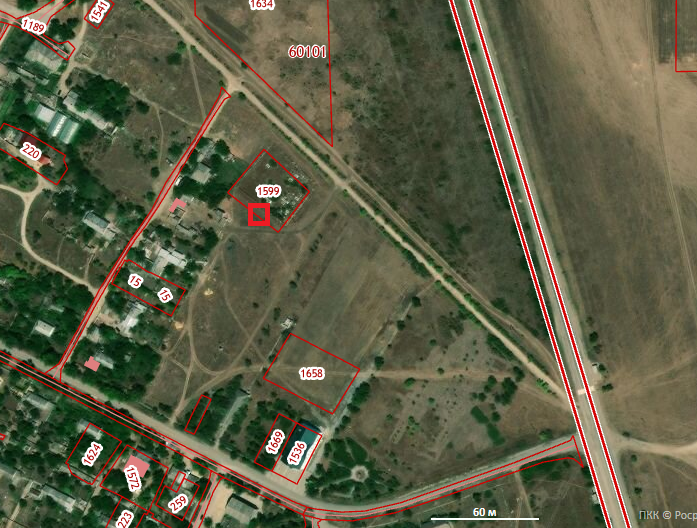    -   размещения контейнерной площадки расположенной по адресу:   с. Ковыльное  пер.Садовый (площадка возле кладбища)Схема мест размещения существующих контейнерных площадок для временного хранения твердых коммунальных отходов на территории Ковыльновского сельского  поселения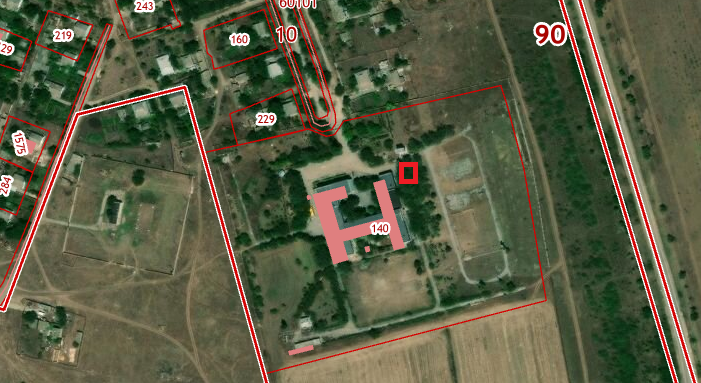    -   размещения контейнерной площадки расположенной по адресу:   с. Ковыльное  30 лет Победы, 10 (площадка на территории школы)Схема мест размещения существующих контейнерных площадок для временного хранения твердых коммунальных отходов на территории Ковыльновского сельского  поселения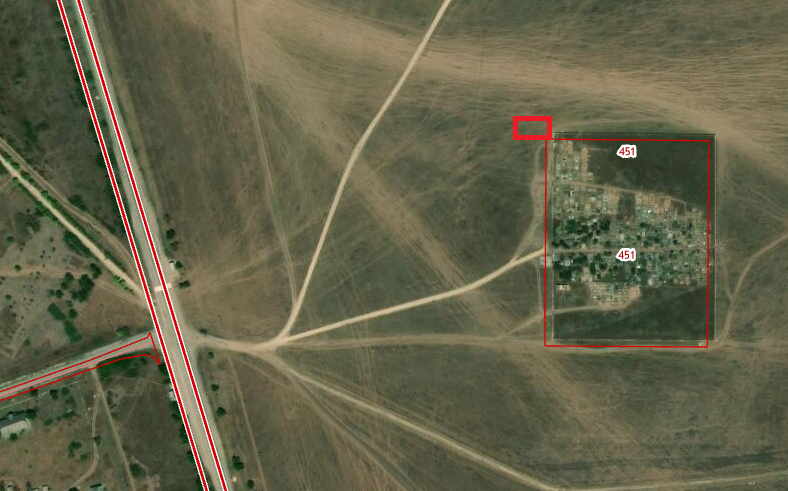    -    размещения контейнерной площадки расположенной по адресу:   с. Ковыльное  за границами (площадка возле кладбища)Схема мест размещения существующих контейнерных площадок для временного хранения твердых коммунальных отходов на территории Ковыльновского сельского  поселения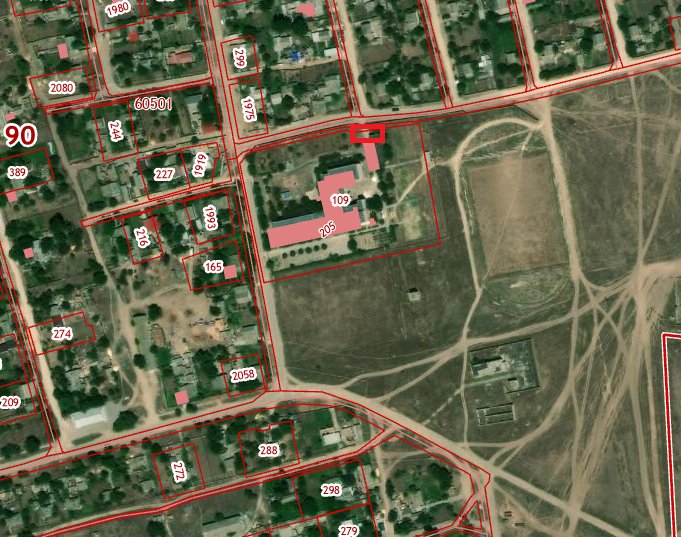  -  размещения контейнерной площадки расположенной по адресу:  с.Сенокосное ул.Школьная 1 (площадка на территории школы)Схема мест размещения существующих контейнерных площадок для временного хранения твердых коммунальных отходов на территории Ковыльновского сельского  поселения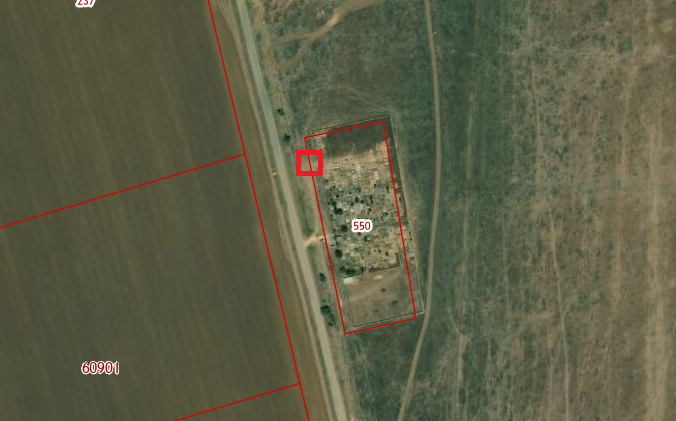   -  размещения контейнерной площадки расположенной по адресу:   с.Сенокосное за границами (площадка возле кладбища)Схема мест размещения существующих контейнерных площадок для временного хранения твердых коммунальных отходов на территории Ковыльновского сельского  поселения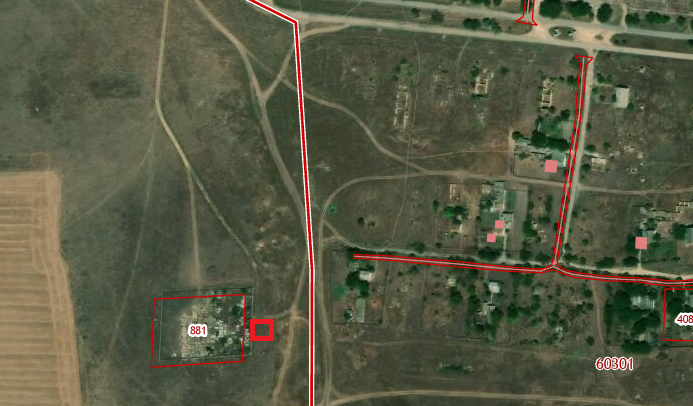   -  размещения контейнерной площадки расположенной по адресу:   с.Волочаевка за границами  (площадка возле кладбища)                                                                       Приложение 4                                                             к постановлению Администрации                                                             Ковыльновского  сельского поселения                                                             от 20.05.2020 г. № 92Схема планируемых  мест размещения контейнерных площадок для временного хранения твердых коммунальных отходов на территории Ковыльновского сельского  поселения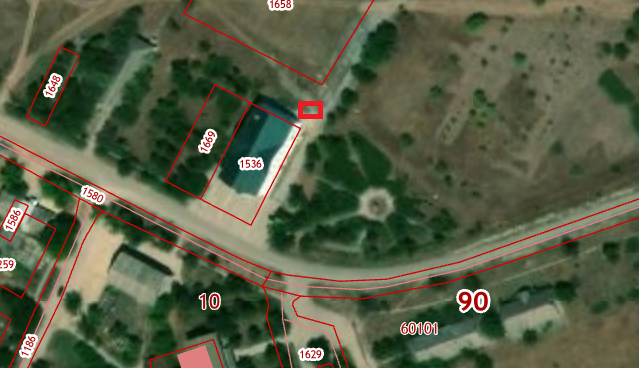 - размещения контейнерной площадки расположенной по адресу: с.Ковыльное ул.Садовая, 27 (площадка возле дома культуры)Схема  планируемых  мест размещения контейнерных площадок для временного хранения твердых коммунальных отходов на территории Ковыльновского сельского  поселения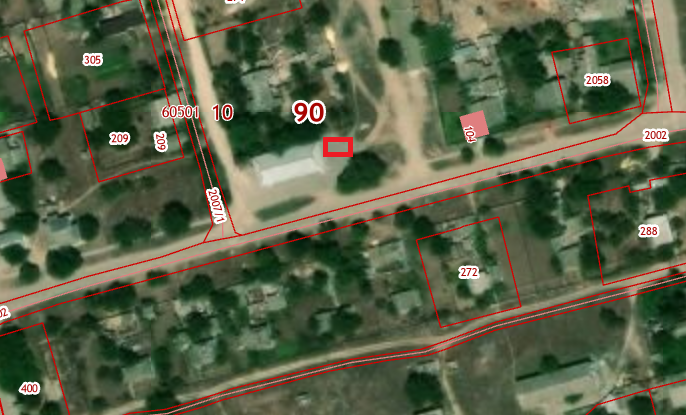   -    размещения контейнерной площадки расположенной по адресу:  с.Сенокосное ул.Садовая,1а (площадка возле клуба)Схема  планируемых  мест размещения контейнерных площадок для временного хранения твердых коммунальных отходов на территории Ковыльновского сельского  поселения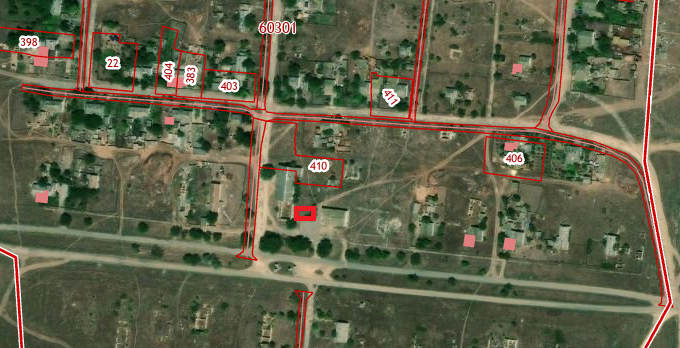  -  размещения контейнерной площадки расположенной по адресу:   с. Волачаевка ул.Кирова,20 (площадка возле клуба)№п/пАдрес контейнерной площадкиАдреса объектов недвижимости, закрепленных за контейнерной площадкойКоличество контейнеровОбъем мусорных контейнеров1с. Ковыльное ул. Мира,  6 ( возле многоквартирного  дома)4 шт.0,75 куб.м.1с. Ковыльноеул. Восточная (площадка возле магазина)3 шт.0,75 куб.м.1с. Ковыльноеул.Садовая,1а (площадка возле магазина)1шт.0,75 куб.м.1с. Ковыльноепер. Садовый (площадка возле  кладбища)     1 шт.0,75 куб.м.1с. Ковыльное ул.30 лет Победы,10 (школа)2 шт.0,75 куб.м.1с. Ковыльноеза границами с.Ковыльное (площадка возле кладбища )     2 шт.0,75 куб.м.2с. Сенокосноеул. Школьная 1( школа)2 шт.0,75 куб.м.2с. Сенокосноеза границами с.Сенокосное (площадка возле кладбища )     2 шт.0,75 куб.м.2с. Сенокосноеза границами с.Волочаевка (площадка возле кладбища )     1 шт.0,75 куб.м.№п/пАдрес контейнерной площадкиАдреса объектов недвижимости, закрепленных за контейнерной площадкойКоличество контейнеровОбъем мусорных контейнеров1с.Ковыльноеул. Садовая, 27 (площадка возле дома культуры)1 шт.0,75 куб.м.2с.Сенокосноеул. Садовая, 1а (площадка возле клуба)1 шт.0,75 куб.м.3с.Волочаевкаул. Кирова, 20( площадка возле клуба)1 шт.0,75 куб.м.